            Aanmeldformulier nieuwe Leden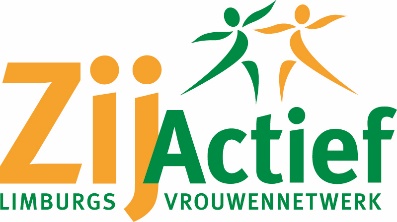 Afdeling: ELLVerplicht om in te vullen Naam*Initialen*MeisjesnaamRoepnaamGeboortedatum *(dd mm jjjj)IBAN (Alleen maar laten invullen als de afdeling hier gebruik van maakt)Incasso  Adres*Lidnummerwordt automatischingevuld!Postcode*Lid sinds(datum)Woonplaats*Land*TelefoonMobielE-mail 